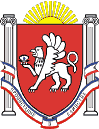 Новоандреевский сельский советСимферопольского района Республики Крым15 сессия  1 созываРЕШЕНИЕ№  90/15с. Новоандреевка 								            от 27.04.2015г.Об отмене решения 14 сессии 1 созываНовоандреевского сельского совета от 30.03.2015г. № 64/15«О внесении изменений в решение 10 сессии 01 созываНовоандреевского сельского совета Симферопольского района Республики Крым  от 26 декабря 2014г.№ 45/14  «О бюджете Новоандреевского сельского поселения Симферопольского района Республики Крым на 2015 год»В соответствии с Федеральным законом от 06.10.2003г. № 131-ФЗ «Об общих принципах организации местного самоуправления в Российской Федерации», Законом Республики Крым от 21.08.2014 № 54 - ЗРК «Об основах местного самоуправления в Республике Крым», Уставом муниципального образования Новоандреевское сельское поселение Симферопольского района Республики Крым, соглашением с Министерством финансов Республики Крым № 220 от 31.12.2014г. «О мерах по повышению эффективности использования бюджетных средств и увеличению поступлений налоговых и неналоговых доходов бюджета муниципального образования Новоандреевское сельское поселение Симферопольского района Республики Крым»Новоандреевский сельский совет РЕШИЛ:Отменить решение 14 сессии 1 созыва Новоандреевского сельского совета от 30.03.2015г. № 64/15 «О внесении изменений в решение 10 сессии 01 созыва Новоандреевского сельского совета Симферопольского района Республики Крым  от 26 декабря 2014г. № 45/14  «О бюджете Новоандреевского сельского поселения  Симферопольского района Республики Крым на 2015 год.Обнародовать настоящее решение путем вывешивания его на информационной доске у здания администрации Новоандреевского сельского поселения по адресу Республика Крым Симферопольский район, с. Новоандреевка, ул. Победы, 36.	4.   Решение вступает в силу с момента его обнародования.		Председатель									Новоандреевского сельского совета					В.Ю. Вайсбейн